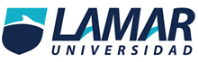 Sergid Bazan Muñoz Jr. Tecnologías de la información18/3/16Actividad preliminarÍndicePortada                                                          pagina1Índice                                                            página 2Tema (introducción y desarrollo)                   página 3Conclusión                                                     página 4Los videojuegosPor mas difícil que resulte de creer los videojuegos dieron sus primeras señales de vida hacia finales de los 40s concretamente tras la segunda guerra mundial, cuando las principales potencias vencedoras iniciaron una carrera tecnológicamente para construir las primeras supercomputadoras programables como el ENIAC.Los primeros videojuegos era mayoritariamente experimentos y pruebas académicas por parte de los científicos y físicos, no seria hasta la llegada de la década de los 70s cuando los videojuegos empezarían a tener un carácter mas comercial, marcando el inicio de una imparable transformación y evolución del concepto mismo del videojuego que acabaría por convertirlo en el fenómeno cultural de masas que hoy conocemos, llegando incluso a lograr el status de medio artístico en algunos países.El primer videojuego en usar una pantalla grafica digital fue tic tac toe (gato) Al mostrar graficos puede ser considerado completamente el primer videojuegoDe aquí en adelante siguen juegos básicos como el tennis for two o atari entre otros.Después de una larga cadena de evolución de los videojuegos empezando por la primera consola atari, aquí se desprenden mas consolas cada una mejor que la otra a pesar de solo tener unos 50 años desde que empezaron los videojuegos han dado un gran salto tecnológico.Actualmente los videojuegos tienen muchos usos como entretener, para enseñar etc.. a pesar de todo esto siempre hay personas que terminan enviciadas en los videojuegos y por culpa de esto la mayoría de la gente dice que los videojuegos son malos, la verdad es que depende quien los usa y como los usa.También no solamente tienen varios usos si no que también hay varios tipos de videojuegos, quizá infantiles, deportes, shooters etc… esto depende del gusto de cada persona para jugarlos Para conclusión creo que los videojuegos como  toda la tecnología a dado un gran salto en poco tiempo y han surgido muchos usos y tipos, yo creo que la gente debería aprender a moderar el uso de esto para asi no perder lo que tenemos al frente. Simplemente los juegos no son malos depende que uso les demos.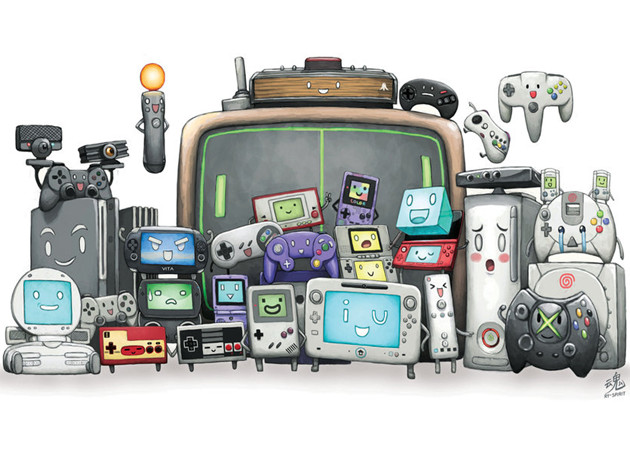 